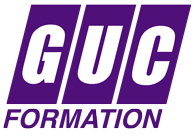 DECLARATION PREALABLE A LA SESSION KAYAK
ORGANISEE PAR LE GUC FORMATIONJe soussigné(e), Madame, Monsieur,m'engage à participer à la session KAYAK qui aura lieu les jeudi 6 et vendredi 7 septembre 2018 à Saint-Pierre de-Boeuf dans le cadre de la formation BPJEPS APT.Déclare savoir nager au moins 25 mètres sans arrêt, et ne pas avoir la phobie de l’eau.Déclare, en cas d’absence injustifiée à cette session, dédommager le GUC Formation à hauteur des frais engagés par celui-ci, soit 50 € TTC.Fait à St Martin d’Hères,Le Lu et approuvé + signature